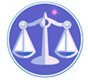 【更新】2018/7/13【編輯著作權者】黃婉玲（建議使用工具列--〉檢視--〉文件引導模式/功能窗格）（參考題庫~本文只收錄部份頁面,且部份無法超連結其他位置及檔案）《《警察勤務相關測驗題庫彙編02》107-100年(共23單元 & 765題)》。01(99~91年)共47單元 & 2,355題。【科目】包括。a。另有申論題〈〈解答隱藏檔〉〉【其他科目】。S-link123總索引。01警察&海巡考試。02司法特考&專技考試。03公務人員考試(答案顯示) 　　　　　　　　　　　　　　　　　　　　　　　　　　　　　　　　　　　　　回目錄(4)〉〉回目錄(3)〉〉回首頁〉〉103年(3-90)10301。a（3）（4）103年中央警察大學警佐班第34期(第1、2類)入學考試中央警察大學103年警佐班第34期（第1、2類）招生考試試題【科目】警察勤務【注意事項】本試題共分兩部分，第一部分為單一選擇題，第二部分為申論題一、單一選擇題（共50分）1.1829年英國倫敦成立有組織的現代警察單位後，美國波士頓（Boston）也在下列哪一年創立了全國第一個正式的警察局？答案顯示:【C】（A）1834年（B）1836年（C）1838年（D）1839年2.與警察或勤務有關之年代，下列哪一項敘述錯誤？答案顯示:【B】（A）民國42年公布警察法（B）民國60年公布警察勤務條例（C）民國62年實施戶警合一制度（D）民國96年發布警察勤務區家戶訪查辦法3.梅可望氏歸納各國警察業務內容合計十類，下列哪一個答案選項較為完整？(1)犯罪的預防(2)犯罪的制壓(3)善良風俗的維持(4)災害的防止與搶救。答案顯示:【D】（A）(1)(2)(3)（B）(2)(3)(4)（C）(1)(3)(4)（D）(1)(2)(3)(4)4.依「失蹤人口處理作業程序」規定，警勤區員警接獲受理報案通報後，應於幾日內前往訪查關懷家屬？並至少每3個月訪查一次。答案顯示:【B】（A）1日（B）3日（C）5日（D）7日5.為使員警執行勤務有所防範，「逮捕拘提或執勤遇有愛滋病毒感染病患作業程序」載明，愛滋病之感染途徑，下列哪一項敘述錯誤？答案顯示:【D】（A）性行為傳染（B）血液感染（C）母子垂直傳染（D）飛沫傳染6.依「斃死禽畜非法流用案件查處作業程序」規定，查處現場如非公共場所者，應會同環保及下列哪一項之主管機關稽查人員進入？並由稽查人員製作稽查紀錄表。答案顯示:【A】（A）農業（B）衛生（C）商業（D）屠宰7.依「治安要點錄影監視系統調閱影像檔案處理作業程序」規定，該影音檔案資料，自錄製完成時起，至少應保存多久？除因調查犯罪或其他違法行為，有保存之必要者外，至遲應於1年內銷毀，輸出及複製者亦同。答案顯示:【B】（A）15天（B）1個月（C）3個月（D）6個月8.依「警察機關勤區查察處理系統作業規定」，勤區查察前之訊息確認，對新增訊息，如係家暴、中輟、失蹤、素行或獨居老人（少年）之新增資料，應轉錄詳細資料後，須於幾日內前往訪查？答案顯示:【D】（A）1日（B）3日（C）5日（D）7日9.依「警察機關勤區查察處理系統作業規定」，戶籍被逕遷至戶政事務所及監獄者，戶籍地警勤區員警對戶內人口，應每隔多久時間與上述機關保持聯繫？並註記相關簿冊替代訪查，對行方不明之記事人口應通報。答案顯示:【C】（A）每一個月（B）每二個月（C）每三個月（D）每六個月10.「警察勤務區家戶訪查作業規定」之第36點及第49點指出，勤區查察時得攜帶外出之裝備物品，下列哪一個答案選項較為完整？(1)勤區查察腹案日誌表(2)警勤區手冊(3)警勤區記事簿(4)家戶訪查簿。答案顯示:【D】（A）(1)(2)(3)（B）(1)(2)(3)(4)（C）(1)(3)(4)（D）(1)(4)11.警勤區員警勤區查察，遇有他轄治安顧慮人口時，應輸入勤區查察處理系統，建立暫住人口哪項資料？並依記事分類人口執行查訪。答案顯示:【A】（A）戶卡片（B）記事卡（C）記事卡副頁（D）家戶訪查通報單12.下列刑法妨害自由罪中，何者不屬「治安顧慮人口查訪辦法」規定之對象？答案顯示:【C】（A）第296條之1B）第302條（C）第303條（D）第304條13.下列刑法妨害性自主罪中，何者不屬「治安顧慮人口查訪辦法」規定之對象？答案顯示:【B】（A）第221條（B）第223條（C）第225條（D）第227條14.美國Delawarev.Prouse,440U.S.648（1979）案，警察未觀察到被告有違規或違法行為，卻攔阻被告座車實施盤查，依目光所及（plainview）在車內發現一包大麻，加以逮捕，事後聯邦最高法院判定本件盤查為不合法，主要原因在於欠缺下列哪項要件？或不能明確說明，如駕駛人無駕照，或車輛未登記，或該車涉及違法等情事。答案顯示:【A】（A）合理懷疑（B）相當理由（C）純屬臆測（D）無任何合理之疑問15.依「執行中輟學生查訪作業程序」規定，對於未尋獲之中輟生，警勤區員警至少應多久期間訪視一次？並應填寫「查訪中輟學生訪談紀錄表」陳報分局持續列管。答案顯示:【B】（A）每15天（B）每月（C）每2月（D）每3月16.依「道路交通事故處理作業程序」規定，對肇事車輛之處理，如需檢驗、鑑定或查證時，依「道路交通管理處罰條例」第62條及「道路交通事故處理辦法」第12條之規定，得予暫時扣留處理，惟扣留期間，不得超過多久時間？答案顯示:【C】（A）1個月（B）2個月（C）3個月（D）6個月17.依「警察機關設置及巡簽巡邏箱實施要點」規定，警察勤務單位應劃分巡邏區（線），並設置巡邏箱巡簽；有關巡邏區（線），應陳報所屬上級（分局或警察局）列管，並至少應多久時間定期檢討一次？答案顯示:【C】（A）1個月（B）3個月（C）6個月（D）1年18.有關美國學者Stephen（1992）認為，社區警政（CommunityPolicing）策略之社區警員，有別於傳統警察，其在一天的工作中，下列哪一個答案選項較為完整？(1)執行社區守望崗(2)分析並解決社區的問題(3)與居民合作犯罪預防方案(4)處理行為不檢的民眾。答案顯示:【B】（A）(1)(2)(3)（B）(1)(2)(3)(4)（C）(1)(3)(4)（D）(1)(2)(4)19.受害民眾向警察機關報案是維護社會治安之共同責任，然而依據美國學者Karmen研究發現，受害者向警察機關報案的主要理由，不包括下列哪一項？答案顯示:【D】（A）藉以取回被偷財物（B）保險理賠之合適要件（C）盡公民應盡之義務（D）擔心遭受報復20.勤務指揮中心須通報至警政署之重要交通事故，不包括下列哪一項？答案顯示:【A】（A）受傷人數在15人以上（B）肇事情形特殊，影響社會觀感（C）事故當事人身分特殊者（D）員警酒後（醉）駕車交通事故21.依「取締酒後駕車作業程序」規定，對於查獲酒後駕車，吐氣酒精濃度未達每公升0.15毫克或血液中酒精濃度未達百分之0.03，惟已肇事者，原則上應如何處理？但如有其他不能安全駕駛狀況者，另案處理。答案顯示:【C】（A）移（函）送檢察機關（B）報告分局長，並聽其指示辦理（C）不移（函）送檢察機關（D）報告檢察官，並聽其指示辦理22.依「取締酒後駕車作業程序」規定，駕駛人吐氣所含酒精濃度達每公升0.18毫克以上，未滿每公升0.25毫克，而未觸犯刑法者，除當場移置保管其車輛外，應如何處置？答案顯示:【D】（A）填寫違規勸導單（B）函送檢察機關核備（C）應予以放行（D）製交通告發單舉發23.依「警察機關設置巡簽巡邏箱實施要點」，下列哪一項敘述錯誤？答案顯示:【B】（A）設置巡邏箱位置，應注意適當性及隱密性（B）警察勤務單位應考量員警巡邏區（線）路程遠近及「查巡合一」勤務等時間因素，設置適當之巡邏箱供員警巡簽（C）因應臨時突發之治安需要，可設置臨時性巡邏箱；並應於設置原因消滅後立即撤除（D）員警執行巡邏勤務中，遇臨時事故處理，無法逐一巡簽巡邏箱時，應於勤務結束後，於員警工作紀錄簿註記24.大法官第535號之解釋中，下列哪一項敘述錯誤？答案顯示:【C】（A）檢查、路檢、取締或盤查名稱之不同，均為臨檢之手段（B）實施臨檢之要件、程序及對違法臨檢行為之救濟，均應有法律之明確規範，以符憲法保障人民自由權利之意旨（C）警察勤務條例對於實施臨檢之要件與程序，並無授權警察機關（非警察人員）得不顧時間、地點及對象任意臨檢、取締或隨機檢查、盤查之立法本旨（D）臨檢應於現場實施25.警察機關受理e化平臺作業系統之分類，下列哪一項敘述錯誤？答案顯示:【B】（A）兒少脫逃安置（B）戶役政通報（C）身分不明（D）失蹤人口。107年(2-65)。106年(2-50)。105年(2-50) *。104年(3-90)。103年(3-90)。102年(3-115)。101年(4-165)。100年(4-140)。107年(2-65)。106年(2-50)。105年(2-50) *。104年(3-90)。103年(3-90)。102年(3-115)。101年(4-165)。100年(4-140)。107年(2-65)。106年(2-50)。105年(2-50) *。104年(3-90)。103年(3-90)。102年(3-115)。101年(4-165)。100年(4-140)（1）公務人員特種考試警察人員四等考試*。行政警察人員。107年。106年。105年。104年*。103年。102年。101年。100年。99~91年（2）公務人員特種考試警察人員三等考試*。行政警察人員〈保安警察學、警察勤務與戶口查察〉。99~91年（3）中央警察大學警佐班（第1類）入學考試。107年。106年。105年。104年。103年*。102年。101年。100年。99~91年（4）中央警察大學警佐班（第2類）入學考試。107年。106年。105年。104年。103年*。102年。101年。100年。99~91年（5）學士班二年制技術系入學考試。行政警察學系。104年。103年。102年。101年。100年。99~91年